Le ____________________Sujet :	Conseil d’établissement 2021-2022	Résolution n° : _____________________Le conseil d’établissement de l’école __________________________, lors de son assemblée ordinaire du __________________, a approuvé la résolution numéro _______________.ATTENDU que, conformément à l’article 461 de la Loi sur l'instruction publique, des apprentissages obligatoires sont prescrits en orientation scolaire et professionnelle pour tous les élèves du 3e cycle du primaire pour l’année scolaire 2018-2019; ATTENDU que les conditions et modalités d’intégration des contenus en orientation scolaire et professionnelle proposées par le directeur d’école ont été élaborées avec la participation des enseignants, conformément à l’article 89 de la Loi sur l'instruction publique; ATTENDU, que conformément à l’article 85 de la Loi sur l'instruction publique, le conseil d'établissement doit approuver les conditions et modalités de l’intégration des contenus en orientation scolaire et professionnelle pour tous les élèves du 3e cycle du primaire pour l’année scolaire 2018-2019; Il est proposé par __________________D’APPROUVER la proposition des conditions et modalités de l’intégration des contenus en orientation scolaire et professionnelle pour le 3e cycle du primaire pour l’année scolaire 2018-2019, conformément au tableau ci-joint.__________________________	________________________	Katia HernandezPrésident(e) du CÉ	Directrice (Directeur)CONDITIONS ET MODALITÉS D’INTÉGRATION DES CONTENUS EN ORIENTATION SCOLAIRE ET PROFESSIONNELLE (COSP)3e CYCLE DU PRIMAIRE (1re et 2e année du cycle) 2021-2022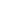 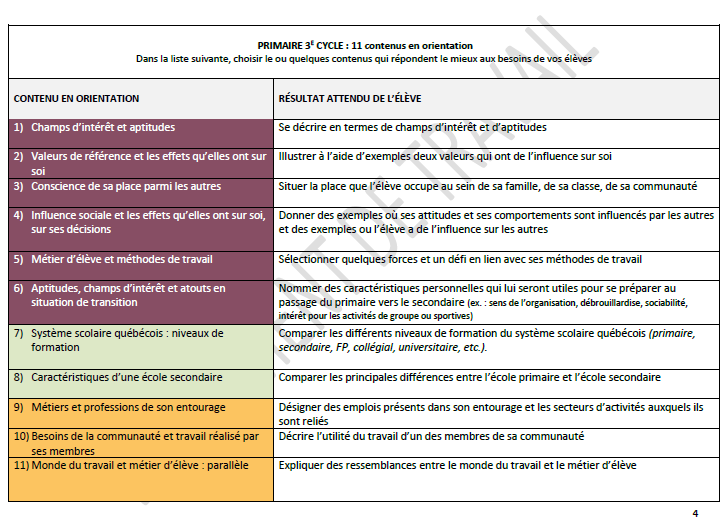 AXESAXESCONTENUSQUOI/QUI TitreNiveauQUAND Moment dans l’annéeRÉSULTATS ATTENDUSConnaissance de soi : trois aspectspersonnelNo.1Champs d’Intérêt et aptitudes5e et 6e année Mieux me connaître (Activités sur la connaissance de soi) En cours d’annéeProduire une description de soi en termes de champs d’intérêts et d’aptitudes.Ex : Oral « Une boîte qui me représente » ou « Mon hoodie personnalisé »Connaissance de soi : trois aspectssocialNo.2Influence sociale5e année : Ateliers sur l’intimidation6e année : Animation sur la violence, intimidation, cyber intimidation et comment faire des bons choix sociaux les conflits.  Les élèves sont sensibilisés aux comportements à adopter en groupe et aux choix d’amis qu’ils font.  Les ateliers sont donnés avec l’aide de la TES, la psychoéducatrice et des policiers sociocommunautaires.  (Durée 3h)Tous : Atelier AIMER de l’organisme Enfantsretour (durée : 1 h)Entre janvier et avrilSélectionner des exemples où ses attitudes, ses comportements ou ses valeurs sont influencés par les autres, puis des exemples où l’élève a de l’influence sur les autres. Connaissance de soi : trois aspectsscolaireNo.3Métier d’élève et méthodes de travail5e et 6e année : Méthode de travail.Les élèves utilisent leur agenda comme au secondaire afin de planifier les évaluations, les devoirs, les leçons…  Ils apprennent aussi à utiliser des outils de référence qui peuvent les aider, des stratégies leur permettant de se développer. Tout au long de l’annéeComparer les méthodes de travail et les exigences du métier d’élève à celles observées dans le monde du travail.Connaissance de soi : trois aspectsscolaireNo.4 Atouts en situation de transitionLe programme Vers le Pacifique est enseigné aux élèves afin de bien gérer leurs relations sociales, les conflits qui peuvent survenir.  (Durée 4h)Atelier STM pour les 6e année pour apprendre à utiliser les transports en commun. (Durée :3-4 h)En cours d’annéeSélectionner des caractéristiques personnelles qui lui seront utiles pour se préparer au passage du primaire vers le secondaire (p. ex. : sens de l’organisation, débrouillardise, sociabilité, intérêts pour les activités de groupe ou sportives).Connaissance du monde scolaireConnaissance du monde scolaireNo.5Caractéristiques d’une école secondaire5e et 6e année : Les élèves de reçoivent la visite des élèves de diverses écoles secondaires de la CSMB afin de discuter des programmes particuliers, des parcours offerts, des cours options, de l’horaire type d’une journée. (Durée : 1h)septembreComparer les principales différences et ressemblances entre l’école primaire et l’école secondaire.Connaissance du monde du travailConnaissance du monde du travailNo.6Occupation des gens de l’entourage Atelier à l’école portant sur divers métiers.Ex : Visite d’une journaliste du magazine web « Le curieux » et atelier sur la criminalistique.Tout au long de l'annéeDécrire l’utilité d’emplois diversifiés dans notre communauté.